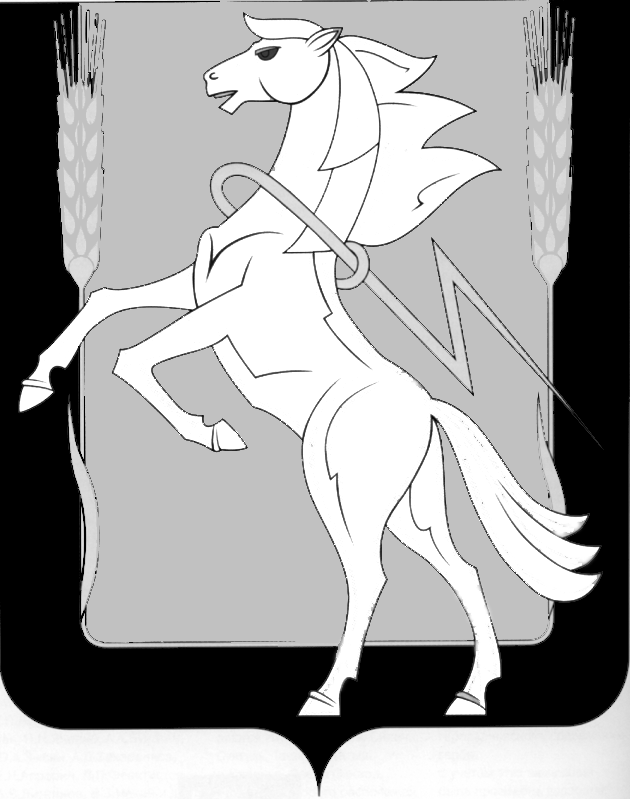 СОБРАНИЕ ДЕПУТАТОВ СОСНОВСКОГО                              МУНИЦИПАЛЬНОГО РАЙОНАшестого созываРЕШЕНИЕот « 16 » марта 2022 года   № 281 О результатах деятельности Собрания депутатов Сосновского муниципальногорайона за 2021 год и о задачах на 2022 годЗаслушав и обсудив доклад Председателя Собрания депутатов Г.М. Шихалёвой «О результатах деятельности Собрания депутатов Сосновского муниципального района за 2021 год и о задачах на 2022 год», Собрание депутатов Сосновского муниципального района шестого созыва РЕШАЕТ:Принять доклад Председателя Собрания депутатов «О результатах деятельности Собрания депутатов Сосновского муниципального района за 2021 год и о задачах на 2022 год». Опубликовать доклад в информационном бюллетене Собрания депутатов «Депутатские будни» и разместить на сайте органов местного самоуправления Сосновского муниципального района www.chelsosna.ru в сети «Интернет».Председатель Собраниядепутатов   Сосновскогомуниципального района                                                              Г.М. ШихалёваОтчет Председателя Собрания депутатовСосновского муниципального районаО работе Собрания депутатов Сосновского муниципального района за 2021 год и задачах на 2022 годУважаемые депутаты и приглашенные!Одной из обязанностей Председателя Собрания депутатов является предоставление ежегодного отчета о деятельности представительного органа на заседании   Собрания депутатов района.Во исполнение данного правового положения действующей редакции Устава района и Регламента Собрания представляю отчет об итогах работы за 2021 год и приоритетных задачах, которые будут решаться депутатским корпусом района в 2022 году.Уважаемые депутаты и приглашенные!       По одному округу № 12 прошли довыборы в сентябре 2021 года. Таким образом с 20 сентября 2021 года районное Собрание осуществляет полномочия в составе 21 депутата.                 Уважаемые коллеги!               Вы все или в большинстве своем присутствуете в течение года на наших заседаниях и владеете информацией о принятых Собраниях решениях.  В силу этого доведу анализ тематики вопросов, рассмотренных Собранием в отчетном году и получивших поддержку депутатского корпуса:Всего было рассмотрено 188 вопросов. Из них: финансы - 13 % от общего числа принятых; экономика- 5 %; имущество -15 %; архитектура и градостроительство - 20 %;Одной из основных функций Собрания депутатов является осуществление нормотворческой деятельности в соответствии с федеральным, региональным законодательством и муниципальными нормативными правовыми актами.В 2021 году работа Собрания депутатов осуществлялась в соответствии с перспективным планом работы.В основе всей работы Собрания лежат принципы коллективного, свободного обсуждения, гласности, открытости и ответственности.Собрание депутатов осуществляло свою работу в следующих формах:- участие в заседаниях;- работа в составе постоянных комиссий;- участие в публичных слушаниях и общественных обсуждениях;- непосредственная работа депутатов с населением и органами местного самоуправления;-работа в депутатских объединениях;- участие в ассамблеи депутатов Сосновского района.Реализуя свои полномочия и поставленные задачи, Собранием депутатов за отчетный период проведено 11 заседаний (сессий). Принято 188 решений, 61 из которых носят нормативный характер.В истекшем году в Собрании депутатов продолжали работать образованные в сентябре 2020 года постоянные комиссии.  Все комиссии осуществляют свою деятельность в соответствии с планом работы, утверждаемым на соответствующий год. Вопросы, вносимые на заседания Собрания, предварительно изучались и обсуждались на заседаниях постоянных комиссий. Наряду с подготовкой вопросов к общим заседаниям, депутаты рассматривали вопросы, относящиеся к ведению комиссии, без рассмотрения на заседаниях.Состоялось 40 заседаний, по 10 заседаний на каждую комиссию, постоянных комиссий, на которых рассмотрено 274 вопроса. По комиссиям это выглядит так: комиссия по аграрным вопросам, экологии и природопользованию – 57 вопросов, по законности, регламенту и местному самоуправлению- 67 вопросов, по развитию социальной сферы, сферы ЖКХ – 71 вопрос, по экономике, бюджету и муниципальной собственности- 79 вопросов.Согласно Регламенту Собрания, присутствие депутатов на каждом заседании постоянной комиссии и на заседаниях Собрания обязательно.В отчетном году явка депутатов на заседания Собрания составила 82,77 %. Посещение заседаний постоянных комиссий 80,32%. Очень надеюсь, что в наступившим году обе цифры   улучшатся. Регулярно уделялось внимание анализу, контролю за ходом выполнения решений, мониторингу ранее принятых решений.Прежде всего, это внесение изменений в Устав района, учитывающего изменения федерального и регионального законодательств.Особое место занимают рассматриваемые вопросы в сфере экономики и финансов. Это прежде всего бюджет района и прогноз социально-экономического развития.Рассмотрение и принятие бюджета, внесение изменений в бюджет района, контроль исполнения бюджета, работа по увеличению неналоговых доходов в бюджет района постоянно в повестке дня заседаний.Если говорить о наиболее заметных результатах нормотворческой деятельности Собрания депутатов, полагаю необходимым отметить следующие: - Утверждение стратегии социально-экономического развития сосновского муниципального района до 2035 года;- О реализации инициативных проектов на территории Сосновского муниципального района;О муниципальном земельном контроле; - принятие генеральных планов и правил землепользования и застройки сельских поселений, входящих в состав Сосновского муниципального района;-О муниципальном контроле в сфере дорожного хозяйства на автомобильных дорогах местного значения.Заседания Собрания депутатов, которые были проведены в 2021 году, проходили очно.В целях исполнения законности между Собранием депутатов и прокуратурой Сосновского района, осуществляется взаимодействие в правотворческой деятельности, направленное на соблюдение соответствия принимаемых нормативных правовых актов федеральному и региональному законодательствам.В 2021 году продолжалась конструктивная работа Собрания депутатов с Контрольно-счетной палатой района по рассмотрению результатов проверок финансово-хозяйственной деятельности учреждений района.       Одним из направлений работы и исключительным полномочием Собрания депутатов является контроль за исполнением органами и должностными лицами местного самоуправления полномочий по решению вопросов местного значения.В соответствии с действующим законодательством, Собранием депутатов были заслушаны ряд вопросов, обозначу некоторые из них:- о результатах деятельности Главы района и деятельности администрации района за 2020 год и о задачах на 2021 год;- об итогах работы контрольно- счетной палаты за 2020г.;-  выполнение индикативных показателей районных муниципальных программ;- о результатах деятельности управления образования по увеличению доли детей, охваченных дополнительным образованием;- о ходе отопительного сезона;-о результатах работы комиссии муниципального земельного контроля;-о результатах работы комиссии муниципального земельного контроля;- О предварительных итогах реализации национальных проектов.         Также начальником Отдела МВД России по Сосновскому району были представлены отчеты о работе отдела за 2020 год. Для обсуждения и выявления мнения жителей по вопросам, затрагивающим интересы большинства граждан, проживающих в Сосновском районе, Собранием депутатов проведены публичные слушания по проектам изменений и дополнений в Устав Сосновского муниципального района, мы приняли два изменения в течении года;Проведены общественные обсуждения по проекту решения Собрания отчета об исполнении бюджета района за 2020 год и проекту решения Собрания бюджета района на 2022 год.По достоинству оценен труд и общественная деятельность граждан Сосновского муниципального района. В соответствии с утвержденным Собранием депутатов Положением «О Почетном грамоте» 27 граждан награждены Почетной грамотой и премией в 2021 году, 6 граждан стали лауреатами премии Собрания депутатов за вклад в развитие Сосновского района.Вся информация о принимаемых нормативных правовых актах в установленном законом порядке, направляется в управление юстиции для включения в регистр муниципальных правовых актов.Депутатам на выполнение наказов избирателей определен депутатский фонд. В 2021 году средства по решению депутатов распределены следующим образом: 43,77%- культура, 32,43%- образование, 21,42 % -благоустройство, 2,39 %- социальная защита. Принцип гласности и открытости является приоритетным в работе Собрания депутатов. Для обеспечения возможности проведения независимой антикоррупционной экспертизы институтами гражданского общества и гражданами мы тесно взаимодействуем с газетой «Сосновская Нива» и информационным бюллетенем Сосновская Нива, где публикуем нормативные акты и информацию о деятельности. В газете Сосновская Нива публикуется информационное сообщение о дате, времени и месте проведения очередного заседания Собрания депутатов. Повестка очередных заседаний (сессий) размещается на официальном сайте органов местного самоуправления Сосновского района в сети интернет и на сайте «Сосновская нива» не позднее, чем за пять дней до их проведения. На официальном сайте органов местного самоуправления Сосновского района существует раздел «Собрание депутатов». Здесь представлена информация о деятельности Собрания. Нормативные правовые акты Собрания депутатов размещаются в разделе «Решения Собрания».Одно из условий успешной деятельности депутатского корпуса мы видим в том, чтобы населению было досконально и прозрачно известно то, что делается местной представительной властью. И с 2017 года начал издаваться информационный бюллетень «Депутатские будни» с периодичностью 1 раз в 6 месяцев, в 2021 году вышла два номера «Депутатских будней».          Говоря об итогах года в целом, полагаю, что депутатскому корпусу удалось обеспечить скоординированную работу представительной и исполнительной власти, путем принятия необходимых и достаточных мер нормативного характера для того, чтобы обеспечить деятельность всех ветвей власти, обеспечить функционирование самой системы органов местного самоуправления. Информируя сегодня о деятельности Собрания депутатов, полагаю, что в 2021 году депутатский корпус района работал слажено, ответственно на благо своих избирателей.Искренне благодарю всех депутатов за работу.Благодарю Главу района и глав сельских поселений, Председателей Советов депутатов сельских поселений, всех присутствующих за работу, проделанную в отчетном периоде, за конструктивное сотрудничество с депутатским корпусом района.В 2022 году нам предстоит закрепить все положительные тенденции, наработанные Собранием депутатов. Это значит совершенствовать муниципальную правовую базу, которая способствует развитию ведущих отраслей района и, конечно, экономики; укреплять позиции социальной защищенности жителей нашего района.Активно принимать участие в обсуждении проектов законодательных актов принимаемых областным парламентом.В области контрольных полномочий особое внимание уделить вопросам контроля за выполнением индикативных показателей районных муниципальных программ, за реализацией инициативного бюджетирования на территории района.Конкретные мероприятия, планируемые депутатским корпусом в 2022 году, закреплены в перспективном плане работы Собрания на 2022 год, утвержденном депутатами в декабре 2021 года.